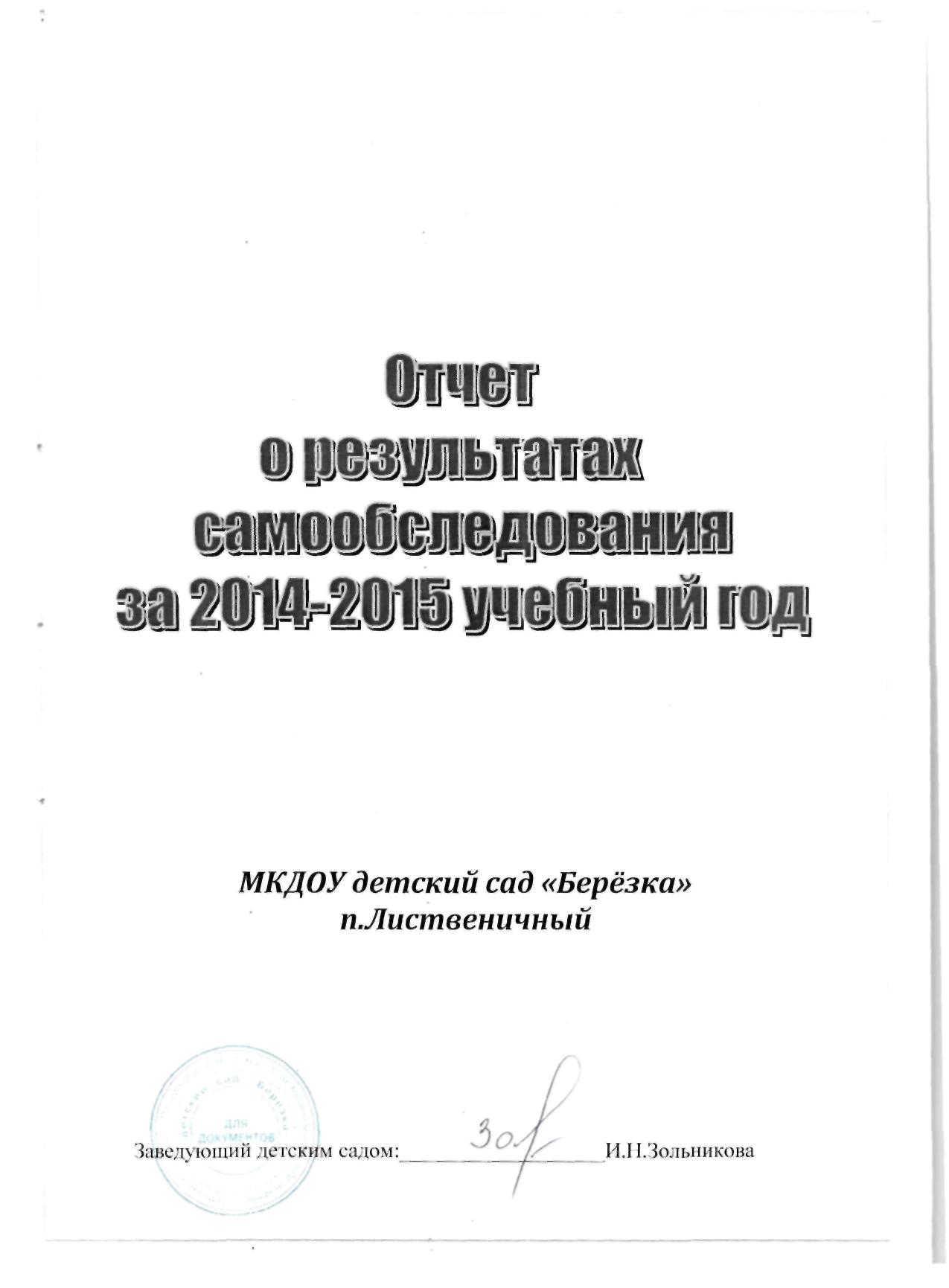 Общая характеристика образовательного учреждения.           Муниципальное  казенное  дошкольное образовательное учреждение детский сад «Березка»  функционирует с 1994 года.  Проектная  мощность  на 2014 – 2015 год 117 мест. Территория детского сада озеленена насаждениями, имеются  различные виды деревьев и кустарников, клумбы.     Юридический адрес: 628211, Тюменская область,Ханты-Мансийский автономный округ – Югра,Кондинскийр - он, п. Лиственничный,ул.Центральная, 7,   тел/факс (834677) 37 – 5 – 30          Режим работы МКДОУ детского сада «Берёзка» : 5-ти  дневная рабочая неделя с  12-ти часовым пребыванием детей. Пребывание детей с 7.00 часов до 19.00 часов;	Муниципальное казенное дошкольное образовательное учреждение детский сад «Березка» осуществляет свою деятельность в соответствии с законом Российской Федерации «Об образовании», а также со следующими нормативно - правовыми и локальными документами:Федеральным законом «Об основных гарантиях прав ребенка Российской Федерации»;Конвенцией ООН о правах ребенка.Уставом МКДОУ;Санитарно-эпидемиологическими правилами и нормативами СанПиН 2.4.1.3049-13;Типовым положением о дошкольном образовательном учреждении;         ДОУ обеспечивает воспитание и обучение детей от 1.5 до 7 лет. Основная часть воспитанников – это психически и физически здоровые дети. Прием детей осуществляется в соответствии с Положением о комплектовании ДОУ, на основании заявления родителей. С родителями заключается договор.В ДОУ функционируют 6 групп, посещают 125 воспитанников:1-я младшая «Карапуз» –посещают 20 детей;1-я младшая «Колобок» –посещают 20 детей;2-я младшая «Солнышко» - посещают 25 детей;Средняя «Земляничка» –посещают 20 детей;Старшая  «Ромашка» – посещают 20 детей;Подготовительная  «Красная шапочка» –посещают 20 детей.          В учреждении детского сада имеется музыкально-спортивный зал, медицинский кабинет, кабинет заведующего, старшего воспитателя, кабинет учителя-логопеда, кабинет специалиста по кадрам, кабинет  бухгалтера. Пищеблок расположен в  здании,  имеются складские помещения.          На территории детского сада оборудованы участки для прогулок, имеются разнообразные постройки для развития творческой и игровой деятельности.Разбиты цветочные клумбы.Вывод: Муниципальное казенное дошкольное образовательное учреждение детский сад «Березка» функционирует в соответствии с нормативными документами в сфере образования Российской Федерации. Контингент воспитанников социально благополучный, преобладают дети из полных семей.Структура управления образовательным учреждением.Нормативно-правовое обеспечение управления МКДОУ	Управление муниципальным  казенным  дошкольным образовательным учреждением детский сад  «Березка»   осуществляется в соответствии с Законом Российской Федерации «Об образовании», а так же следующими локальными актами:Положения, регламентирующие работу органов управления Учреждением;Приказы заведующего  Учреждения;Учебный план, годовой календарный учебный график, сетка образовательной деятельности;Штатное расписание;Положения, регламентирующие организацию учебной деятельности воспитанников;Положения, инструкции регламентирующие работу по охране труда и технике безопасности;Инструкции,  положения, регламентирующие работу по пожарной безопасности и гражданской обороне;Должностные  инструкции  работников Учреждения;Договоры, регламентирующие отношения между участниками образовательного процесса;Положения, регламентирующие оплату труда работников;Локальные акты ежедневного оперативного управления Учреждением;В течение учебного года  продолжалась работа по созданию и обогащению нормативно - информационного обеспечения управления. Используются унифицированные формы оформления приказов. Управление осуществляется на аналитическом уровне.Формы и структура   управленияСтруктурно - функциональная модель управления МКДОУ	Управление  детским садом осуществляется в соответствии с законом РФ «Об образовании» на основе принципов единоначалия и самоуправления. Руководство деятельностью  детским садом  осуществляется заведующим, который назначается на должность и освобождается от должности Учредителем. Заведующий осуществляет непосредственное руководство детским садом  и несет ответственность за деятельность учреждения.Формами самоуправления детским садом являются:Общее собрание Педагогический совет Родительский комитет 	Общее собрание МКДОУ осуществляет полномочия трудового коллектива, обсуждает проект коллективного договора, рассматривает и обсуждает программу развития МКДОУ, рассматривает и обсуждает проект годового плана работы МКДОУ, обсуждает вопросы состояния трудовой дисциплины и мероприятия по ее укреплению, рассматривает вопросы охраны и безопасности условий труда работников, охраны труда воспитанников, рассматривает и принимает Устав МКДОУ, обсуждает дополнения и изменения, вносимые в Устав МКДОУ.	Педагогический совет МКДОУ осуществляет управление педагогической деятельностью МКДОУ определяет направления образовательной деятельности МКДОУ, определяет направления образовательной деятельности МКДОУ, отбирает и утверждает общеобразовательные и коррекционные программы для использования в МКДОУ, рассматривает проект годового плана работы МКДОУ, заслушивает отчеты заведующего о создании условий для реализации образовательных программ в МКДОУ, обсуждает вопросы содержания, форм и методов образовательного процесса, планирования образовательной деятельности, рассматривает вопросы повышения квалификации и переподготовки кадров, организует выявление, обобщение, распространение, внедрение педагогического опыта среди педагогических работников МКДОУ.	Родительский комитет МКДОУ  выполняет следующие функции, содействует организации совместных мероприятий в МКДОУ, оказывает посильную помощь МКДОУ в укреплении материально- технической базы, благоустройстве его помещений, детских площадок и территории.В детском саду функционирует Первичная профсоюзная организация.Вывод: В МКДОУ детский сад «Березка»  создана структура управления в соответствии с целями и содержанием работы учреждения.Организация питания, обеспечение безопасности.Организация питания	В ДОУ организовано 4-х разовое питание на основании десятидневного меню, согласованное с ТО Роспотребнадзор. В меню предоставлены разнообразные блюда, исключены их повторы. При составлении меню соблюдаются требования нормативов калорийности питания. Постоянно проводится витаминизация третьего блюда.При поставке продуктов строго отслеживается наличие сертификатов качества. Контроль, за организацией питания осуществляется заведующим ДОУ, медицинской сестрой.В ДОУ имеется вся необходимая документация по организации детского питания. На пищеблоке имеется бракеражный журнал, журнал здоровья, санитарный журнал. На каждый день пишется меню-раскладка. Средняя стоимость питания одного ребенка в день в 2014-2015 учебном году до 3 лет составила 95 рублей, с 3 до 7 лет-115 рублей.Вывод: Дети в ДОУ обеспечены полноценным сбалансированным питанием. Правильно организованное питание в значительной мере гарантирует нормальный рост и развитие детского организма и создает оптимальное условие для нервно-психического и умственного развития ребенка.Обеспечение безопасности образовательного учреждения.	Здание детского сада оборудовано современной пожарно-охранной сигнализацией и тревожной кнопкой, видеонаблюдением, системой сигнала о пожаре по радиоканалу. Имеется специализированная круглосуточная охрана. Территория по всему периметру ограждена деревянным забором. Прогулочные площадки в удовлетворительном санитарном состоянии и содержании. Состояние хозяйственной площадки удовлетворительное. В МКДОУ имеется:- Паспорт комплексной безопасности.С работниками учреждения проводятся инструктажи по технике безопасности и пожарной безопасности.С детьми проводятся беседы, занятия по ОБЖ, развлечения по соблюдению правил безопасности на дорогах. Проводится вводный инструктаж с вновь прибывшими сотрудниками. Ежедневно ответственными лицами осуществляется контроль с целью своевременного устранения причин, несущих угрозу  жизни и здоровью воспитанников и работников.Вывод: В ДОУ соблюдаются правила по охране труда и обеспечивается безопасность жизнедеятельности воспитанников и работников.В 2014-2015 учебном году МКДОУ детский сад «Березка» обслуживала специализированная охрана ООО ЧО «Центурион»4.Условия осуществления образовательного процесса          Дошкольное учреждение укомплектовано педагогическими, и техническим персоналом в соответствии со штатным расписанием на 2014-2015 учебный год.Заведующий дошкольным образовательным учреждением Ирина Николаевна Зольникова, имеет среднее-специальное образование, педагогический стаж работы 31 год, имеет 1 квалификационную категорию. Педагогический процесс обеспечивают специалисты: старший воспитатель- Юлия Олеговна Мисякова музыкальный руководитель- Наталья Михайловна Бобошко;инструктор по физической  культуре- Татьяна Васильевна Бурдаева; учитель-логопед- Оксана Николаевна Давидюк;Действия всех специалистов скоординированы, в комплексе решаются коррекционно-педагогические проблемы. Педагогические кадры  регулярно повышают свою квалификацию: посещают методические объединения, курсы, семинары, конференции, занимаются самообразованием.Фактическое количество сотрудников – 42 человека; 	Педагогический коллектив осуществляет образовательную деятельность по примерной общеобразовательной программе дошкольного образования «От рождения до школы» под ред. Н.Е.Вераксы, Т.С.Комаровой, М.А.Васильевой- 2010 года издания,  используются парциальные программы и современные педагогические технологии, позволяющие расширить содержание образования, создавая условия не только для обучения, но также для воспитания, развития и оздоровления детей.  	В связи с внедрением Федеральных государственных требований в организацию воспитательно-образовательного процесса педагогическим коллективом ДОУ была закончена работа по разработке рабочих программ по образовательным областям, была начата работа по разработке «Система мониторинга достижения детьми планируемых результатов освоения Программы». 	Ведущие цели программы – создание благоприятных условий для полноценного проживания ребенком дошкольного детства, формирование основ базовой культуры личности, всестороннее развитие психических и физических качеств в соответствии с возрастными и индивидуальными особенностями, подготовка к жизни в современном обществе, к обучению в школе, обеспечение безопасности жизнедеятельности дошкольника.Развивающая предметная среда в ДОУ организованна с учетом традиционных видов детской деятельности: игры, рисования, лепки, конструирования, театрально-художественной деятельности. В каждой группе имеются физкультурные и природные уголки, дидактические игры, книги по возрасту, различные виды конструкторов и т.д. . Материально-технические условия ДОУ обеспечивают достаточный уровень художественно-эстетического развития детей: имеются уголки ряженья, выставляются экспозиции детских рисунков, музыкальные уголки, состоящие из народных шумовых инструментов, элементы костюмов и аксессуаров для привлечения детей к театральной игре. Вывод: От успешности планирования зависит дальнейшее развитие ребёнка. Чем разнообразнее и интенсивнее поисковая деятельность, тем больше новой информации получают дети, тем быстрее и полноценнее они развиваются. 	Годовой  план  составляется  в соответствии  со спецификой детского сада с учетом профессионального уровня педагогического коллектива.Образование педагогических кадров:Стаж работыКвалификационные категории педагогических кадровСредний возраст педагогического состава:от 20 до 35 лет – 4 педагогов -    24%от 35- 45лет – 10 педагогов   -      59%;от 45 лет и более – 3 педагога –  17 %.	Работа с кадрами в 2014 - 2015 учебном году была направлена на повышение профессионализма, творческого потенциала педагогической культуры педагогов, оказание методической помощи педагогамВывод: МКДОУ  детский сад  «Березка» укомплектован  кадрами  полностью. Педагоги детского сада постоянно повышают свой профессиональный уровень, посещают методические объединения, знакомятся с опытом работы своих коллег в других дошкольных учреждений, приобретают и изучают новинки периодической и методической литературы. Все это в комплексе дает хороший результат в организации педагогической деятельности и улучшении качества образования и воспитания дошкольников.5.Материально-техническое обеспечение детского сада.     В  детском саду  создана материально-техническая база для жизнеобеспечения и развития детей, ведется систематически работа по созданию предметно-развивающей среды. 
В детском саду имеются:групповые помещения - 6кабинет заведующего - 1методический кабинет - 1музыкально – спортивный  зал-1кабинет логопеда  – 1кабинет бухгалтерии – 1кабинет отдела кадров – 1пищеблок - 1 прачечная - 1медицинский кабинет -1изолятор - 1кастелянская – 1  	Все кабинеты оформлены. При создании предметно-развивающей среды воспитатели учитывают возрастные, индивидуальные особенности детей своей группы. Оборудованы групповые комнаты, включающие игровую, познавательную, обеденную зоны. Группы постепенно пополняются современным игровым оборудованием согласно с ФГОС. Предметная среда всех помещений оптимально насыщена, выдержана мера «необходимого и достаточного» для каждого вида деятельности, представляет собой «поисковое поле» для ребенка, стимулирующий процесс его развития и саморазвития, социализации. В  детском саду не только уютно, красиво, удобно и комфортно детям, созданная развивающая среда открывает нашим воспитанникам весь спектр возможностей, направляет усилия детей на эффективное использование отдельных ее элементов.	Организованная в детском саду предметно-развивающая среда инициирует познавательную и творческую активность детей,  предоставляет ребенку свободу выбора форм активности, обеспечивает содержание разных форм детской деятельности, безопасна и комфорта, соответствует интересам, потребностям и возможностям каждого ребенка, обеспечивает гармоничное отношение ребенка с окружающим миром.  	В течение учебного года в методическом кабинете организовывались постоянно действующие выставки новинок методической литературы, тематические и по запросам педагогов,  оформлялись стенды информации, картотеки подвижных игр и прогулок.Вывод: в  МКДОУ  детский сад  «Березка»  предметно-пространственная среда  способствует всестороннему развитию дошкольников.6.Взаимодействие с родителями воспитанников    Взаимодействие с родителями коллектив МКДОУ детский сад  «Березка»  строит на принципе сотрудничества. 	Социальный анализ семьи воспитанников производится на начало учебного года, уровень удовлетворенности родителей (законных представителей) деятельностью детского сада высокий:-98 % родителей полностью удовлетворены деятельностью учреждения (по результатам анкетирования социального опроса) Родители являются главными потребителями образовательных услуг.Для родителей проводятся индивидуальные и групповые консультации по повышению грамотности в вопросах образования и расширения представлений в сфере педагогических и социальных знаний.При этом решаются приоритетные задачи:повышение педагогической культуры родителей;приобщение родителей  к  участию  в жизни  детского сада;  Для решения этих задач используются различные формы работы:групповые родительские собрания, консультации;проведение совместных мероприятий для детей и родителей;анкетирование;наглядная информация;показ занятий для родителей;выставки совместных работ;посещение открытых мероприятий и участие в них.Взаимодействие с родителями.В дошкольном образовательном учреждении выстроена системасотрудничества с родителями по принципу «педагог-ребѐнок-родитель».Представители родительской общественности входят в состав СоветаДОУ. В детском саду и группах выбраны и действуют родительскиекомитеты, которые помогают решать задачи детского сада, привлекаютродителей к решению проблем жизни коллектива.По отзывам родителей и результатам анкетирования работа ДОУ с семьямивоспитанников считается эффективной, но необходимо совершенствоватьпсихолого-педагогическое сопровождение семей, больше оказыватьконсультативной помощи родителям в воспитании обучении детей.Результаты мониторинга удовлетворённости родителей работой ДОУ:2013- 2014 г 88%2014- 2015г 88 %Вывод: в МКДОУ детский сад  «Березка»  создаются условия для  максимального удовлетворения  запросов родителей детей дошкольного возраста по их воспитанию и обучению. Родители получают информацию о целях и задачах учреждения, имеют возможность обсуждать различные вопросы пребывания ребенка в детском саду, участвовать в жизнедеятельности детского сада, содействовать развитию семейно-общественных отношений.7.Результаты  образовательной деятельности  Отслеживание уровней развития детей осуществляется на основе педагогической диагностики.    Формы проведения диагностики:- мониторинг; - наблюдения, итоговые занятия; - обмен опытом между  педагогами;-взаимодействие специалистов и воспитателей ДОУ; Результаты педагогического анализа показывают преобладание детей с высоким и средним уровнями развития, что говорит об эффективности педагогического процесса в детском саду.Дети подготовительной группы имеют достаточный объем знаний, большой кругозор. Поэтому у них не возникает трудностей при дальнейшем обучении в школе.Анализ успеваемости выпускников детского сада за два предыдущих года показал, что успешно обучаются в общеобразовательной школе 74% детей (на 4 и 5), удовлетворительно - 8%, в школах с углубленным изучением отдельных предметов - 27% (на 4 и 5).Вывод: В результате проведенной работы отмечается высокий уровень интеллектуального развития детей, в дальнейшем педагоги будут работать  над развитием познавательных способностей детей.Для определения эффективности воспитательно-образовательной работы педагогами была проведена оценка выполнения программы, сделан анализ. Дети, посещающие детский сад, успешно освоили программы.Сводные данные по выполнению программы( изучались навыки у 100 чел)Анализ выполнения программы за 2 года (в %)2013-2014 учебный год 2014-2015 учебный годВывод :Главным показателем качества реализации Программы воспитания и обучения стало общее развитие ребенка в образовательных областях: социально-коммуникативное развитие, познавательное, речевое, физическое и художественно-эстетическое.8.Сохранение и укрепление здоровья.   Здоровьесберегающая направленность воспитательно-образовательного процесса обеспечивает формирование физической культуры детей и определяет общую направленность процессов реализации  и  освоения Программы МКДОУ. Одно из основных направлений физкультурно-оздоровительной работы нашего  детского сада - это создание оптимальных условий для целесообразной двигательной активности детей, формирование у них необходимых двигательных умений и навыков.На ход и развитие воспитательно-образовательного процесса существенное влияние оказывают вопросы охраны жизни и укрепления здоровья воспитанников. В дошкольном образовательном учреждении созданы все условия для сохранения и укрепления здоровья воспитанников, которые обладают сберегающими свойствами. В течение учебного  года детский сад посещало 118 воспитанников. Дети были распределены по группам здоровья:Распределение воспитанников по группам здоровья:Распределение воспитанников по физкультурным группам:Сроки адаптации воспитанников соответствуют норме.В детском саду уделялось  большое внимание  физическому развитию и воспитанию детей в каждой возрастной группе, учитывая при этом индивидуальные особенности воспитанников. Для физического развития создана хорошая предметно-развивающая среда, укомплектована  разнообразными физкультурными пособиями, в каждой группе создан уголок двигательной активности воспитанников.В ДОУ большое внимание уделялось закаливанию детского организма и профилактике простудных заболеваний, учитывая возрастные особенности, и условия пребывания детей в детском саду проводились следующие мероприятия:Оздоровительная работа в  детском саду проводится на основе нормативно - правовых документов:- ФЗ № 52 «О санитарно-эпидемиологическом благополучии населения».- СанПиН 2.4.1.3049-13; «Санитарно-эпидемиологические требования к устройству, содержанию и организации режима работы дошкольных организациях».Изучение состояния физического здоровья детей осуществляется медицинской сестрой.	Для занятий с детьми в зале имеется необходимое  оборудование. В группах имеются мини-спортивные уголки. Во время  физкультурных занятий реализуется  индивидуальный подход к детям, воспитатели   следят за самочувствием каждого ребенка, стремятся пробудить у детей интерес  к занятиям. В течение года систематически проводится:- утренняя  гимнастика в зале (на улице по временам года и по погодным условиям)- регламентированная образовательная деятельность,- активный отдых,- воздушные и солнечные ванны,- спортивные праздники, развлечения.	 Медицинский блок  включает в себя  медицинский кабинет и изолятор. Медицинской сестрой   ведется учет и анализ общей заболеваемости воспитанников, анализ простудных заболеваний, проводятся профилактические мероприятия:осмотр детей во время утреннего приема;антропометрические замеры;анализ заболеваемости 1 раз в месяц, в квартал, 1 раз в год;ежемесячное подведение итогов посещаемости детей;лечебно-профилактические мероприятия: с-витаминизация третьего блюда  Для успешной реализации  оздоровительных задач в работе с детьми, в  детском саду организованы, такие формы организации:-       утренняя  гимнастика;-       физкультурные занятия;-       физкультминутки;-       гимнастика после сна;-       спортивные игры, праздники, развлечения, дни здоровья;-       индивидуальная работа с детьми.Решению оздоровительных задач способствуют следующие  формы организации детей: -         двигательная разминка между занятиями;-         двигательно-оздоровительные физкультурные минутки;-        Прогулки;-         Подвижные игры на свежем воздухе;-         гимнастика пробуждения после дневного сна,-         самостоятельная двигательная деятельность детей.   Вывод: Таким образом, в 2014-2015  учебном году пропущено на 1 ребенка _14 д/дней. Несмотря на проводимую коллективом ДОУ работу по сохранению и укреплению здоровья детей остается проблема по заболеваемости воспитанников ОРВИ и ОРЗ  в период сезонных вспышек.На основании вышеизложенного в следующем учебном году необходимо:Продолжить работу по реализации мероприятий направленных  на оздоровление и физическое развитие воспитанников. Осуществлять педагогическое и санитарное просвещение родителей по вопросам воспитания и оздоровления детей.Держать контроль за соблюдением норм СаНПиНа.	В работе    детского сада большое внимание уделять охране и укреплению здоровья детей. Следует продолжать работу по снижению заболеваемости детей и в следующем году, продолжить взаимодействие с семьями о здоровом образе жизни и соблюдение элементарных правил здорового образа жизни находятся на высоком уровне. У детей совершенствовать культурно-гигиенические навыки . Сформировать представление о том, что никто лучше не позаботится о человеке, чем он сам. Воспитатели постоянно ведут беседы с детьми о здоровой и полезной пище, учат детей правильно ухаживать за полостью рта, а так же рассказывать взрослому о своих проблемах. Расширять представление детей о формах закаливания. Привлекать родительский  интерес к здоровому образу жизни. воспитанников по формированию у детей потребности здорового образа жизни.	Регулярно контролировать физкультурно-оздоровительную работу (выполнение двигательного режима, проведение закаливающих мероприятий, физкультурных занятий утренних гимнастик), проведение противоэпидемиологических мероприятий.	Контролировать организацию питания детей в ДОУ (соблюдение норм питания, калорийность блюд, сервировка столов, распределение обязанностей между воспитателем и младшим воспитателем) 9.Основные направления развития детского сада- повышение профессионального уровня педагогического состава- обновление предметно-развивающей среды- укрепление материально-технического обеспечения- выполнение необходимых ремонтных работ.Прогнозируемый педагогический результат:сокращение количества заболеваний детей;повышение уровня речевого развития;повышение уровня познавательного развития;повышение социальной компетенции;10.Общие выводы         Деятельность коллектива ДОУ в течение 2014-2015учебного года была разнообразной и многоплановой. Достигнутые результаты работы в целом, соответствуют поставленным в начале учебного года целям и задачам. Наряду с положительными моментами в работе педагогического коллектива  есть и недостатки: не все педагоги применяют в воспитательно-образовательной работе инновационные технологии. В связи с этим, одной из задач методической работы на новый учебный год станет создание условий, стимулирующих творческого потенциала педагогов. Проведенный анализ образовательной деятельности указал на необходимость продолжить работу в следующих направлениях на 2015-2016 учебный год:Цели:1. Организовать работу по физическому развитию детей в соответствии с ФГОС .2. Активизировать работу, направленную на сотрудничество семьи и МКДОУ.3.Организовать работу педагогического коллектива по нравственно-патриотическому воспитанию дошкольников.ДолжностьСреднее неспециальноеСреднее специальноеНеполное высшееВысшее специальное образованиеЗаведующий1Старший воспитатель1Воспитатели66Музыкальный руководитель1Инструктор по физ. культуре1Учитель - логопед1ИТОГО:89Должность1-5 лет5-10 лет10-15 лет15 лет   и вышеЗаведующий1Старший воспитательВоспитатели2335Музыкальный руководитель1Инструктор по физ. культуре1Учитель - логопед1ИТОГО:2366Должностьбез категорииII квалифик. категорияI квалифик. категорияВысшая квалиф. категорияЗаведующий1Старший воспитатель1Воспитатели363Музыкальный руководитель1Инструктор по физ. культуре1Учитель - логопед1Итого377Образовательные области2013-2014учебный год2014-2015учебный годРечевое развитие 8386Познавательное развитие7677Художественно- эстетическое развитие8991Социально- коммуникативное развитие84 85 Физическое развитие8588Всего84,485,4Учебный годВсего детейГруппа здоровьяГруппа здоровьяГруппа здоровьяГруппа здоровьяУчебный годВсего детейIIIIIIIV2009-2010841368302010-2011941279302011-201211714100302012-201313731102402013-20141163474802014-2015118318430Учебный годКоличество детейФизкультурные группыФизкультурные группыУчебный годКоличество детейОсновная Подготовительная 2009-201084842010-201194942011-20121171172012-20131371372013-20141161162014-2015118118